ΘΕΜΑ: Σχετικά με την εισαγωγή στην Τριτοβάθμια εκπαίδευση διακριθέντων σε επιστημονικές ΟλυμπιάδεςΣύμφωνα με τις διατάξεις του άρθρου 41 του Ν. 4342/2015, που δημοσιεύθηκε πρόσφατα στο ΦΕΚ 143-Α’, οι κάτοχοι απολυτηρίου Γενικού Λυκείου του σχολικού έτους 2015-2016 και εφεξής, οι οποίοι κατά τη διάρκεια της φοίτησής τους στο Λύκειο έχουν διακριθεί στη Βαλκανική ή τη Διεθνή Ολυμπιάδα Μαθηματικών, Πληροφορικής, Φυσικής, Χημείας ή Βιολογίας και τους έχει απονεμηθεί πρώτο, δεύτερο ή τρίτο βραβείο (χρυσό, αργυρό ή χάλκινο μετάλλιο) εγγράφονται από το ακαδημαϊκό έτος 2016-2017 και έπειτα καθ’ υπέρβαση του αριθμού εισακτέων σε σχολές, τμήματα ή εισαγωγικές κατευθύνσεις τμημάτων των Πανεπιστημίων. Τα ανωτέρω ισχύουν και για τους κατόχους απολυτηρίου Γενικού Λυκείου, οι οποίοι κατά τη διάρκεια της φοίτησής τους στο Λύκειο έχουν διακριθεί στον Ευρωπαϊκό Διαγωνισμό για Νέους Επιστήμονες, με την απονομή σε αυτούς του πρώτου, δεύτερου ή τρίτου βραβείου.Απαραίτητες προϋποθέσεις των διακριθέντων για την καθ’ υπέρβαση εγγραφή τους στα Πανεπιστημιακά τμήματα είναι: 1) Το μάθημα στο οποίο έχουν διακριθεί στις παραπάνω επιστημονικές Ολυμπιάδες ή στον Ευρωπαϊκό διαγωνισμό για νέους επιστήμονες να περιλαμβάνεται στα μαθήματα της Ομάδας Προσανατολισμού που έχουν επιλέξει οι υποψήφιοι στην τελευταία τάξη του Λυκείου και2) Να έχουν συμμετάσχει στις Πανελλαδικές εξετάσεις έχοντας επιτύχει στα μαθήματα που εξετάστηκαν μέσο όρο βαθμών τουλάχιστον ίσο με το μισό του μέγιστου δυνατού.Η διάκριση βεβαιώνεται από τον αντίστοιχο επιστημονικό φορέα ή ένωση. Για τα θέματα που σχετίζονται με την υποβολή αιτήσεων, τα απαιτούμενα δικαιολογητικά και τη διαδικασία εγγραφής θα ενημερωθείτε με νεώτερη εγκύκλιό της υπηρεσίας μας.Επίσης, με Υπουργική Απόφαση πρόκειται να καθοριστούν τα θέματα που έχουν σχέση με κατόχους απολυτηρίου ΕΠΑΛ με ανάλογες διακρίσεις.                                                                       Η ΠΡΟΪΣΤΑΜΕΝΗ ΤΗΣ ΔΙΕΥΘΥΝΣΗΣ                                                                                                 ΧΡΙΣΤΙΝΑ ΠΑΤΡΟΥΕσωτερική Διανομή:1) Γενική Διεύθυνση Στρατηγικού Σχεδιασμού, Προγραμματισμού και Ηλεκτρονικής Διακυβέρνησης 2) Διεύθυνση Σπουδών Προγραμμάτων και Οργάνωσης Δ.Ε.3) Διεύθυνση Οργανωτικής και Ακαδημαϊκής Ανάπτυξης4) Διεύθυνση Εξετάσεων και Πιστοποιήσεων / Τμήμα Α’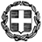 ΕΛΛΗΝΙΚΗ ΔΗΜΟΚΡΑΤΙΑΥΠΟΥΡΓΕΙΟ ΠΑΙΔΕΙΑΣ, ΕΡΕΥΝΑΣ ΚΑΙ ΘΡΗΣΚΕΥΜΑΤΩΝ-------ΓΕΝΙΚΗ ΔΙΕΥΘΥΝΣΗ ΣΤΡΑΤΗΓΙΚΟΥ ΣΧΕΔΙΑΣΜΟΥ, ΠΡΟΓΡΑΜΜΑΤΙΣΜΟΥ ΚΑΙ ΗΛΕΚΤΡΟΝΙΚΗΣ ΔΙΑΚΥΒΕΡΝΗΣΗΣΔΙΕΥΘΥΝΣΗ ΕΞΕΤΑΣΕΩΝ ΚΑΙ ΠΙΣΤΟΠΟΙΗΣΕΩΝΤΜΗΜΑ Α’-------Ταχ. Δ/νση: Ανδρέα Παπανδρέου 37Τ.Κ. – Πόλη: 15180 ΜαρούσιΙστοσελίδα: http://www.minedu.gov.gr/ Πληροφορίες: Α. ΔρεμέτσικαΤηλ.: 210-3442703  FAX: 210-3442098email: dremetsika@minedu.gov.grΠΡΟΣ:            Βαθμός Ασφαλείας:           Να διατηρηθεί μέχρι:        Μαρούσι,   19  -  11 -  2015      Αρ.Πρωτ. Βαθμός Προτερ.             Φ.251/ 186784  /A51) ΠΕΡΙΦΕΡΕΙΑΚΟΥΣ ΔΙΕΥΘΥΝΤΕΣΕΚΠΑΙΔΕΥΣΗΣ2) ΔΙΕΥΘΥΝΤΕΣ ΔΙΕΥΘΥΝΣΕΩΝ Δ.Ε.3) ΔΙΕΥΘΥΝΤΕΣ ΓΕΝΙΚΩΝ ΚΑΙ ΕΠΑΓΓΕΛΜΑΤΙΚΩΝ ΛΥΚΕΙΩΝ4) ΚΕΣΥΠ (ΔΙΑ ΤΩΝ ΔΙΕΥΘΥΝΣΕΩΝ Δ.Ε.)